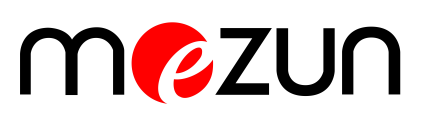 Amerika’da okumanın en ekonomik yolu; 2+2… 2+2 SİSTEMİNDE EĞİTİM VEREN AMERİKA’NIN EN İYİ OKULLARI TÜRKİYE’YE GELİYORMezun.com, Amerika’da daha ekonomik eğitim alternatifi arayan  öğrenciler için 2+2 sistemi ile ilgili, 3 Mayıs’ta Hilton’da etkinlik düzenleyerek, üniversite yetkililerinden bire bir bilgi alma imkanı sunuyor. Yurtdışında eğitim ve yaşam konusunda bilgi veren Mezun.com, 3 Mayıs’taHilton Taksim’de düzenleyeceği etkinlikle Amerika’da okumanın en ekonomik yolu 2+2 sistemi hakkında merak edilenleri açıklıyor. Amerika’nın en iyi üniversitelerine girmenin yolları hakkında bilgi almak ve Community College yetkileriyle bire bir görüşmeler yapmak için siz değerli basın mensuplarını aramızda görmekten büyük mutluluk duyarız. Yer: Hilton HarbiyeTarih: 3 Mayıs Brunch: 10:30 – 13:00 (8. kat Asya Salonu)Seminer: 14:00-16:00Mezun.com hakkında: 1999 yılından bu yana  eğitim sektöründe hizmet veren Türkiye’ nin en büyük uluslararası eğitim platformudur.  Başta Amerika Birleşik Devletleri olmak üzere, Kanada, İngiltere  ve Avrupa ülkelerini de kapsayan 27 farklı ülkenin eğitim sistemleri hakkında bilgileri, öğrenciler ve ilgililerle bu platform üzerinden paylaşmaktadır. 2014 yılı itibari ile bu ülkelerden toplam 800 okulun aktif tanıtımlarını,başta Türkiye olmak üzere 20 ye yakın ülkede gerçekleştirmektedir. Türkiye’nin web tabanlı en büyük eğitim platformu olan Mezun.com, kar amacı gütmeden istisnasız tüm öğrencilerin yurtdışında eğitim ile ilgili ihtiyaç duydukları bilgilere ulaşmaları için eşit fırsatlar sunmaktadır. Sunulan hizmet ve danışmanlıklardan öğrenci ve ailelerinden hiçbir ücret talep edilmemektedir. Bu çerçevede iş modeli olarak alanında tektir. ABD Büyükelçiliği, ABD İstanbul Başkonsolosluğu, Türkiye Fulbright Eğitim Komisyonu, CGACC, British Council, Campus France, gibi önemli kuruluşlarla  işbirliği yapmakta olan Mezun Group DEİK bünyesinde Eğitim Ekonomisi İş Konseyi’nin (EEİK) de çözüm ortağıdır. www.studyinturkey.org.tr’ sitesi bu amaçla hizmet vermektedir. 2012 yılından bu yana Türkiye’de okumak isteyen yabancı öğrencilere yönelik yepyeni bir platformu ‘www.gostudyinturkey.com’u hayata geçirmiştir. Daha detaylı bilgi için:Optimum Brand0212 274 07 74Tuğçe Tabakttabak@optimumbrand.com